Subject: Approval of loanDear  Kyle Ann PercivalI am very glad to inform you that in response to your request for a loan of $50,000.00 (Fifty Thousand United States dollars) in order to meet you tight financial situations I have approved your request.  You requested a short  term loan of $50,000. 00 you needed to meet your expenses  Hence  I have decided to approve your loan request for this amount. I have thoroughly read and analyse your business proposal and I have concluded that your plan is a good one for you in order to run a business successfully. the business can be very profitable for you if you follow the provided terms and possible guidelines , it can be very beneficial for me in turn. The interest rate that you will be charged on this loan is 5%, the interest rate has been calculated with the help of standard formula used for calculating interest rates at the rate of 5%  I hope that this interest rate  will be very good for you.As discussed earlier you will have to pay back the loan within 1  months on monthly  installment plan, Moreover the interestwill not change depending on the duration of the loan you choose, There are absolutely not pre payment penalty, And you may choose to make the payment on the 1st of every month or on the last day of the month. Your loan approval code is OD 12/HTHPO/0988 and its ready for disbursement.You are required to get back to me with the means you will like your loan disbursed to you. international bank transfer (BANK TO BANK) This is a situation whereby the loan will be transferred directly into your bank account and this will take up to 24 working hours to reflect into your account.Information needed for Bank to Bank transfer is. Bank Name. . . . . . Community America Credit Union Bank Account Name:. Kyle Ann Percival Account no#. 1290731700 Routing Number: 301081508 Swift Code: Bank Address: 13950 Blackbob Road  Olathe, KS 66062 USAI am going to attach and send back to you the final agreement after signing this document, FYI the payment of the loan processing fee of $880 will also be made to closing agent  after signing this document  by both parties. Please review the approval letter carefully and return to me with any questions you might want to ask so we can finish the loan processing on time. Sincerely,                                                                                                                                      Acknowledged by 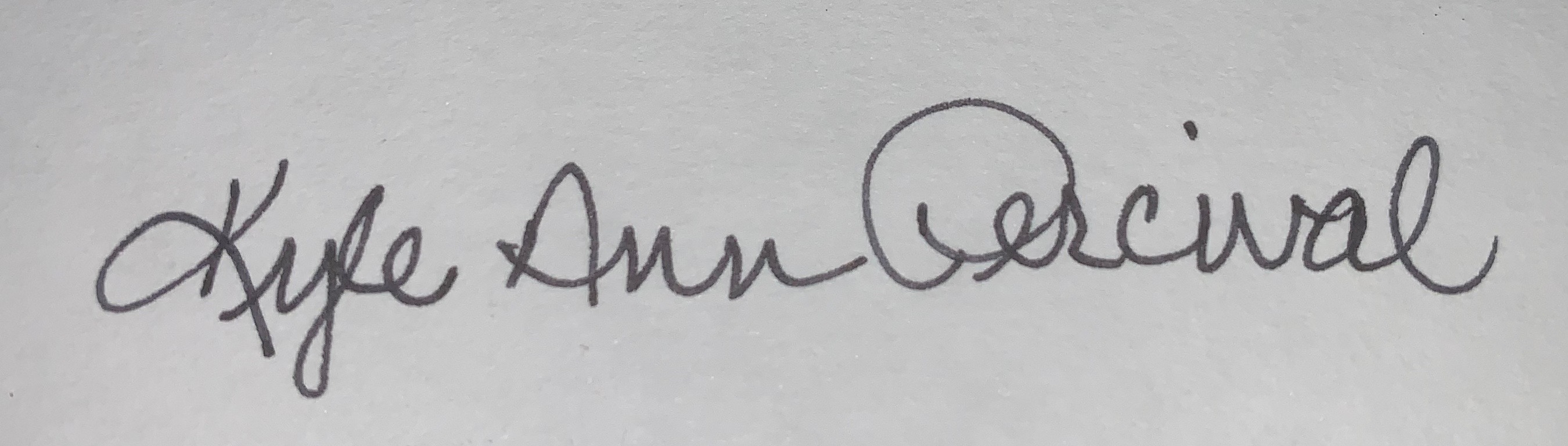 Alan King                                                                                                                                Kyle Ann PercivalManager, Lender                                                                                                                         Borrower. 